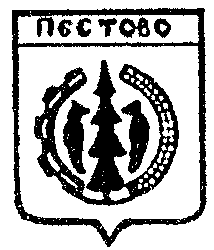 Российская ФедерацияНовгородская областьАдминистрация Пестовского сельского поселенияПОСТАНОВЛЕНИЕот 26.03.2014 № 31д.Русское ПестовоОб  установлении на территорииПестовского сельского поселенияособого противопожарного режимаВ соответствии с Федеральным законом от 21 декабря 1994 года № 69-ФЗ «О пожарной безопасности», областным законом от 11.01.2005 № 384-ОЗ «О пожарной безопасности» и в связи с повышенной пожарной опасностьюПОСТАНОВЛЯЮ:1. Установить на территории Пестовского сельского поселения особый противопожарный режим.  2. Населению и организациям независимо от форм собственности:2.1. запретить в период особого противопожарного режима разведение костров, сжигание мусора, тары и сухой травы.  2.2.своевременно проводить очистку земельных участков и прилегаю-щей территории от горючих отходов и мусора.  3. Администрации Пестовского сельского поселения организовать:  в населенных пунктах, граничащих с лесными участками, открытыми территориями (поля, луга), выполнение мероприятий, исключающих возмож-ность переброса огня при пожарах на здания и сооружения (устройство защитных противопожарных полос, опашка, удаление сухой растительности); силами местного населения и добровольных пожарных патрулирование населенных пунктов с первичными средствами пожаротушения (ведро с водой, огнетушитель, лопата), а также подготовку для возможного исполь-зования имеющейся водовозной и землеройной техники; проведение разъяснительной работы с населением о мерах пожарной безопасности и недопустимости сжигания травы и мусора на приусадебных участках и  территориях населенных пунктов.  4.Опубликовать постановление в муниципальной газете «Информаци-онный вестник Пестовского сельского поселения».Главасельского  поселения  О.А.Дмитриева